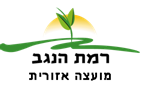 הצהרת נגישות לעסקים קטנים אני הח"מ, ____________, בעל/ת תעודת זהות מספר ___________, מצהיר/ה בזאתבכתב כדלקמן:	  אני בעליו  של עסק אשר שמו___________________   מורשה חתימה בתאגיד _______________________ מס' תאגיד/ח.פ____________אשר שמו _______________        מכתובת__________________________ מהות העסק ____________________________  פריט רישוי ______________טלפון בעסק _____________טלפון נייד ______________כתובת דוא"ל_______________________בתצהיר זה: העסקהנני עושה תצהירי זה, לביסוס הבקשה לקבלת רשיון עסק לעסק האמור לעיל לעסק שאינו בית אוכל -     שטח העסק אינו עולה על 100 מ"ר .  לעסק שהוא בית אוכל -  שטח הישיבה בתוך כותלי העסק אינו על 25 מ"ר.(סמן/י את הנכון)להלן הבדיקות שביצעתי בעסק ותוצאותיהן:קראתי והבנתי את הוראות ותנאי הנגישות המופיעים באתר "הנציבות שיוויון זכויות לאנשים עם מוגבלויות" או בהוראות בחוברת ל"הנגשת עסק קטן" שפורסמה מטעם הנציבות. ביצעתי בעסק את כל דרישות תנאי הנגישות הנ"ל.ידוע לי שמחובתי להבטיח כי דרישות הנגישות יתקיימו בעסק בכל עת.ידוע לי, שאני נדרש/ת להחזיק בבית העסק עותק, תצהירי זהידוע לי, שאני נדרש/ת להציג את עותק התצהיר, בכל עת, בפני נציג הרשות המקומית ובפני מפקחי נגישותידוע לי, כי מבלי לפגוע בהוראות כל דין, מסירת תצהיר שקרי תביא לביטול רשיון העסק, בכפוף לשימוע, ויפגעו ביכולתי להגיש תצהיר דומה בעתיד.זהו שמי, זו חתימתי ותוכן תצהירי אמת.ולראיה לאמור לעיל להלן חתימתי ________   __________  ____________  _______________   __________  ________שם פרטי        שם משפחה               ת.ז.                    כתובת פרטית              טלפון            חתימה פרטי הפקיד שבנוכחותו נחתמה ההצהרה.____________     _____________	 _____________שם                     תפקיד                         תאריך לכל מידע נוסף ניתן לעיין באתר "נציבות שוויון זכויות לבעלי מוגבלויות" – מרכז המידע לנגישות. http://index.justice.gov.il/Units/NetzivutShivyon/Pages/default.aspxהבדיקה שביצעתי בעסקתוצאה הבדיקה: תקין/  לא תקיןתוצאה הבדיקה: תקין/  לא תקיןתוצאה הבדיקה: תקין/  לא תקיןתוצאה הבדיקה: תקין/  לא תקיןתוצאה הבדיקה: תקין/  לא תקיןתוצאה הבדיקה: תקין/  לא תקיןתוצאה הבדיקה: תקין/  לא תקיןתוצאה הבדיקה: תקין/  לא תקיןהערותהבדיקה שביצעתי בעסקתוצאה הבדיקה: תקין/  לא תקיןתוצאה הבדיקה: תקין/  לא תקיןתוצאה הבדיקה: תקין/  לא תקיןתוצאה הבדיקה: תקין/  לא תקיןתוצאה הבדיקה: תקין/  לא תקיןתוצאה הבדיקה: תקין/  לא תקיןתוצאה הבדיקה: תקין/  לא תקיןתוצאה הבדיקה: תקין/  לא תקיןהערות1הכניסה לפתח העסקהכניסה לפתח העסק1לפני הכניסה לעסק יש רחבה פנויה בגודל 1.70X1.30 מ' או יותר, או 1.50X1.50 מ'. (הרחבה נקייה לגמרי - אין בה ארגזים, מעמדים, פחים וכד')1הרצפה עשויה מחומר קשיח ואין בה בליטות ושקעים.2 אפשרות לפתיחת דלת הכניסה לעסק בקלות אפשרות לפתיחת דלת הכניסה לעסק בקלות2לא נדרש כוח רב כדי לפתוח את הדלת (ילד בן 5 יכול לפתוח את הדלת)3אפשרות לכניסה לדלת הכניסה לעסק עם כיסא גלגליםאפשרות לכניסה לדלת הכניסה לעסק עם כיסא גלגלים3ההפרש בין המדרכה לכניסה לא עולה על 1 ס"מ או שקיימת רמפה תקנית.4 פתח הכניסה לעסק מספיק רחב.  פתח הכניסה לעסק מספיק רחב. 4רוחב הפתח (כאשר הדלת פתוחה) הוא 75 ס"מ או יותר.5אפשרות הגעה מפתח העסק לעמדת השירות.אפשרות הגעה מפתח העסק לעמדת השירות.5רוחב המעבר בין פתח עסק ועד עמדת השירות הוא 90 ס"מ לפחות5ולאורך המעבר יש לפחות שטח אחד בגודל גודל 1.70X1.30 מ' או 1.5X1.5מ', המאפשר לאנשים בכיסאות גלגלים להסתובב.6דלפק שירות בעסק נגישדלפק שירות בעסק נגיש6דלפק השירות (או לפחות קטע ממנו באורך 90 ס"מ) נמוך מ-1.10 מ' 6והקטע הנמוך של הדלפק פנוי מסחורה או ציוד כלשהו7דרישות נוספות בעסקדרישות נוספות בעסק7על דלתות זכוכית יש מדבקות גדולות בשני צבעים שונים (אחד בהיר ואחד כהה).7השלטים בעסק מנוסחים באופן ברור, כתובים באותיות ברורות ובצבע בולט. 7בכל החנות יש תאורה מספיקה כדי שאנשים עם מוגבלות ראיה לא יתקלו בחפצים ואנשים עם מוגבלות שמיעה יוכלו לראות את פני נותן השירות ולקרוא את שפתיו.